			Председатель Общественного советаНефтеюганского района                                                                   Н.А. Тюленева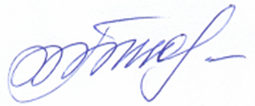 «11» декабря  2015 годаПЛАН РАБОТЫОбщественного совета Нефтеюганского района на 2016 год№ п/пВопросы, выносимые на рассмотрение Сроки проведения заседанийОтветственные, приглашенные1    Исполнение бюджета Нефтеюганского района за 2015 год мартТюленева Н.А.Курова Н.В.2    Отчет о результатах деятельности Департамента финансов Нефтеюганского района за 2015 годмартТюленева Н.А.Курова Н.В.3     Информация о реализации муниципальной программы «Управление муниципальными финансами в Нефтеюганском районе на 2014-2020 годы» за 2015 годмартТюленева Н.А.Московкина Л.Д.4      Информация по вопросам правоприменительной практики по результатам рассмотрения вступивших в законную силу решений судов о признании недействительными ненормативных правовых актов, незаконными решений (действий, бездействия) органов местного самоуправления Нефтеюганского районаежеквартальноТюленева Н.А.Кузьмина Н.В.5Исполнение бюджета Нефтеюганского района ежеквартальноТюленева Н.А.Исакова Н.П.6Рассмотрение проекта постановления администрации Нефтеюганского района «О внесении изменений в постановление администрации Нефтеюганского района «О правилах определения требований к закупаемым муниципальными органами Нефтеюганского района и подведомственными им казенными и бюджетными учреждениями отдельным видам товаров, работ, услуг (в том числе предельных цен товаров, работ, услуг)по мере необходимостиТюленева Н.А.Апалько Е.Ю.7Рассмотрение проектов постановлений администрации Нефтеюганского района об утверждении требований к закупаемым отдельным видам товаров, работ, услуг для нужд отраслевых департаментов и комитетов администрации Нефтеюганского района, а также муниципальных органов Нефтеюганского районапо мере необходимостиТюленева Н.А.Руководители структурных подразделений администрации Нефтеюганского района8     О доступности, качестве оказания медицинской помощи и лекарственному обеспечению жителей Нефтеюганского района в целях разработки  мероприятий, направленных на повышение доступности и качества медицинской помощи, лекарственного обеспечения.майТюленева Н.А.,Наговицина О.Р.-главный врач БУ ХМАО-Югры «Нефтеюганская районная больница»9    Обсуждение результатов мониторинга наркоситуации в Ханты-Мансийском автономном округе-Югре за 2015 год (пункт 1 от 16.03.2015)майТюленева Н.А.Хамитова С.А.10     Обсуждение проекта Стратегии социально-экономического развития Ханты-Мансийского автономного округа-Югры до 2030 года (www.ugra2030.admhmao.ru)сентябрьТюленева Н.А.Шумейко И.М.11     Обсуждение результатов мониторинга эффективности органов местного самоуправления муниципального образования Нефтеюганский район за 2015 годсентябрьТюленева Н.А.Шумейко И.М.12     Обсуждение порядка разработки, корректировки, утверждения (одобрения) и осуществления мониторинга прогноза социально-экономического развития Нефтеюганского района на долгосрочный период и контроля его реализациисентябрьТюленева Н.А.Шумейко И.М.13    Обсуждение   проекта     постановления     администрации Нефтеюганского района «О порядке разработки и утверждения бюджетного прогноза Нефтеюганского района на долгосрочный период»сентябрьТюленева Н.А.Московкина Л.Д.14     Обсуждение работы общественных советов поселений Нефтеюганского района по исполнению протокольных решений Общественного совета Нефтеюганского района (Сингапай, Каркатеевы)октябрь-ноябрьПредседатели общественных советов поселений 15      Исполнение протокольных решений Общественного совета Нефтеюганского района ежеквартальноТюленева Н.А.,председатели общественных советов поселений16    Обновление информационной страницы на официальном сайте органов местного самоуправления Нефтеюганского района по мере необходимостиРычкова Е.А.17    Публикации в СМИ информации о работе Общественного совета Нефтеюганского районапо итогам заседаний СоветаТюленева Н.А.Рычкова Е.А.18     Исполнение бюджета Нефтеюганского района за 9 месяцев 2016 годаноябрьТюленева Н.А.Курова Н.В.19Обсуждение проекта бюджета Нефтеюганского района на 2017-2019 годыноябрьТюленева Н.А.Курова Н.В.Московкина Л.Д.20      О работе религиозных общественных организаций  поселений  Нефтеюганского района по вопросам гражданского и патриотического воспитанияноябрь-декабрьМурзаков В.П.21     О работе Нефтеюганской районной общественной организации Всероссийского общества инвалидовноябрь-декабрьЧескидова Э.Н.22      Утверждение плана работы на 2017 годдекабрь Тюленева Н.А.